Prénom : 	Les centimes  Il faut 100 centimes pour faire 1 €uro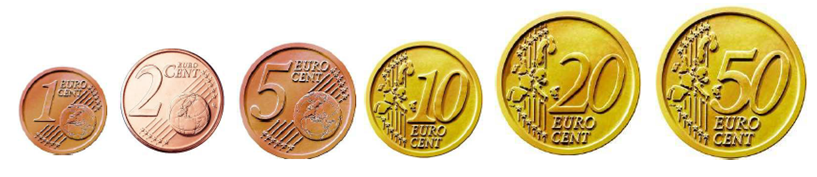 Les euros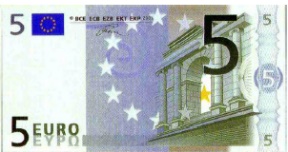 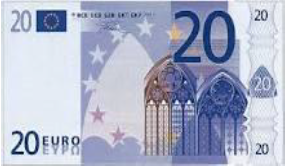 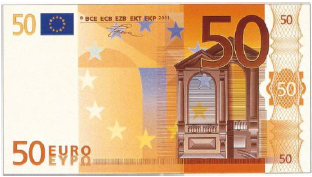 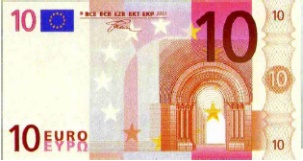 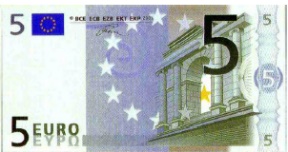 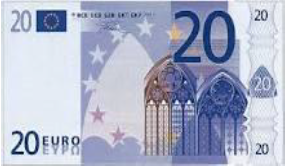 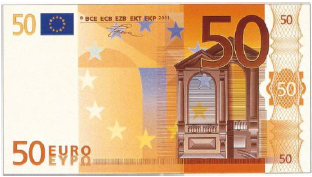 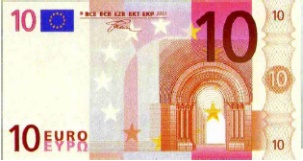 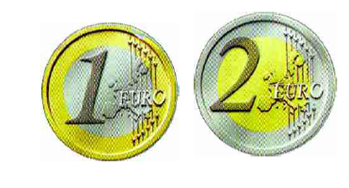 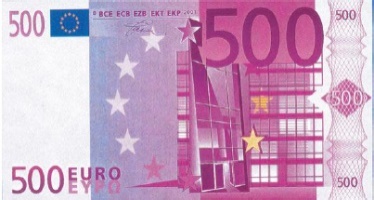 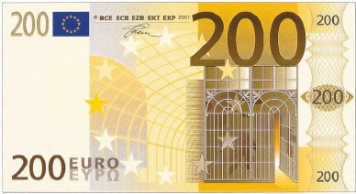 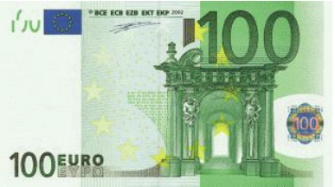 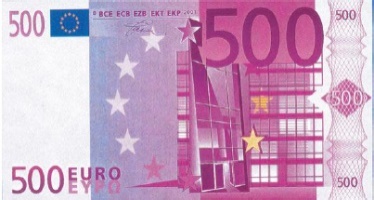 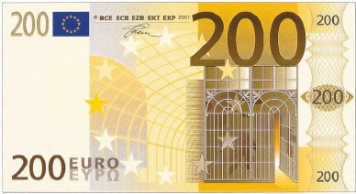 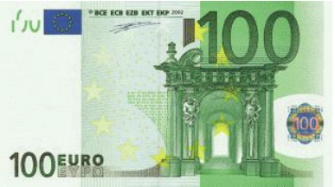 Comment rendre la monnaie ? Quand on veut acheter quelque chose, on n’a pas toujours exactement les pièces et les billets nécessaires. 
Dans ce cas, on donne un peu plus et le marchand nous rend ce qu’on a donné en trop.Il doit toujours y avoir la même somme entre ce que je donne, et ce que le marchand me rend.Exemple :Je veux acheter un paquet à 6 €.	Je paye avec un billet de 10 €
           6 €
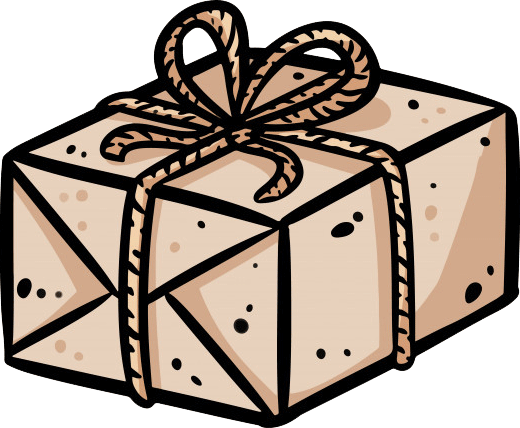 1ère façon :Le marchand me rend ce que j’ai donné en trop.
10 – 6 = …4…   J’ai donné 4 € de trop, le marchand doit me rendre 4 €.2e façon :Il doit toujours y avoir la même somme entre ce que je donne, et ce que le marchand me rend.	6	+	…4…	=	10Le marchand me donne le paquet à 6 € + 4 €                          Je lui donne 10 €.C’est équitable.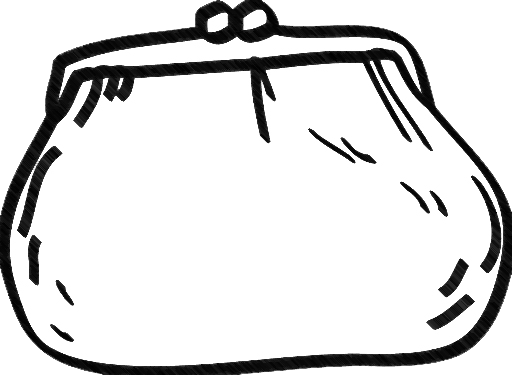 Rendre la monnaie 12345678910111213141516171819202122232425262728marchandmoi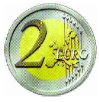            6 €Rendre la monnaie 1En utilisant le moins possible de pièces et de billets,
dessine les sommes demandées.En utilisant le moins possible de pièces et de billets,
dessine les sommes demandées.En utilisant le moins possible de pièces et de billets,
dessine les sommes demandées.En utilisant le moins possible de pièces et de billets,
dessine les sommes demandées.236 €92 €Rendre la monnaie 2Écris la somme représentéeÉcris la somme représentéeÉcris la somme représentéeÉcris la somme représentée…… €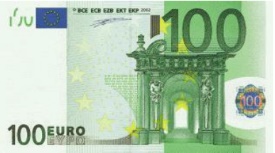 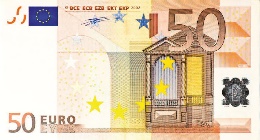 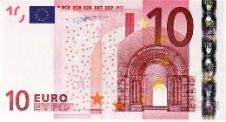 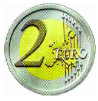 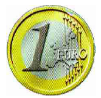 …… €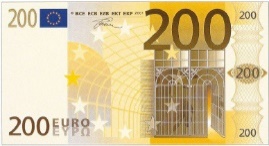 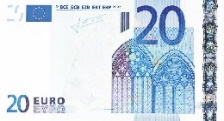 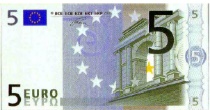 …… €Rendre la monnaie 3Dessine la monnaie que le marchand doit rendreDessine la monnaie que le marchand doit rendreDessine la monnaie que le marchand doit rendreDessine la monnaie que le marchand doit rendre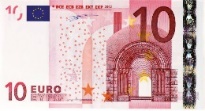 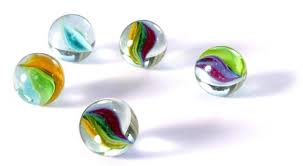    4 €   4 €   4 €   4 €Rendre la monnaie 4Dessine la monnaie que le marchand doit rendreDessine la monnaie que le marchand doit rendreDessine la monnaie que le marchand doit rendre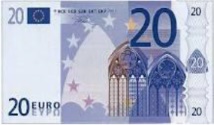 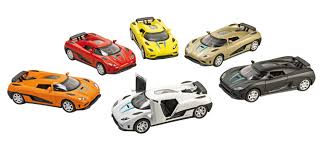    7 €   7 €   7 €Rendre la monnaie 5Dessine la monnaie que le marchand doit rendreDessine la monnaie que le marchand doit rendreDessine la monnaie que le marchand doit rendre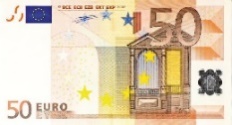 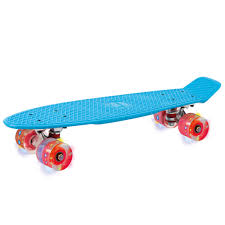    27 €   27 €   27 €Rendre la monnaie 6Dessine la monnaie que le marchand doit rendreDessine la monnaie que le marchand doit rendreDessine la monnaie que le marchand doit rendre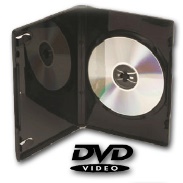    16 €   16 €   16 €Rendre la monnaie 7Dessine la monnaie que le marchand doit rendreDessine la monnaie que le marchand doit rendreDessine la monnaie que le marchand doit rendre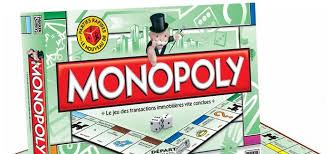    39 €   39 €   39 €Rendre la monnaie 8Dessine la monnaie que le marchand doit rendreDessine la monnaie que le marchand doit rendreDessine la monnaie que le marchand doit rendre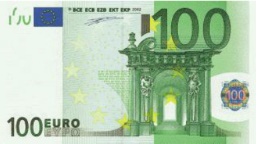 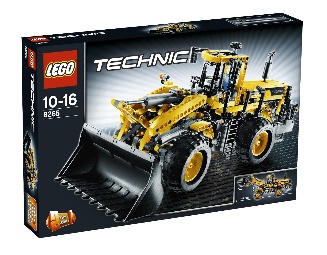    61 €   61 €   61 €Rendre la monnaie 9Dessine la monnaie que le marchand doit rendreDessine la monnaie que le marchand doit rendreDessine la monnaie que le marchand doit rendre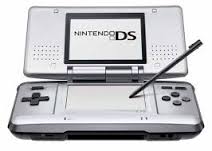    94 €   94 €   94 €Rendre la monnaie 10Dessine la monnaie que le marchand doit rendreDessine la monnaie que le marchand doit rendreDessine la monnaie que le marchand doit rendre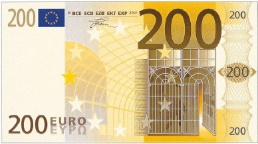 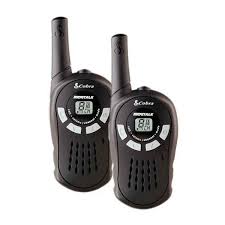    88 €   88 €   88 €Rendre la monnaie 11Dessine la monnaie que le marchand doit rendreDessine la monnaie que le marchand doit rendreDessine la monnaie que le marchand doit rendre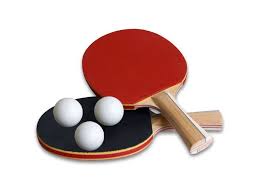    42 €   42 €   42 €Rendre la monnaie 12Dessine la monnaie que le marchand doit rendreDessine la monnaie que le marchand doit rendreDessine la monnaie que le marchand doit rendre6 €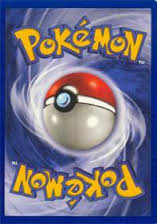 19 €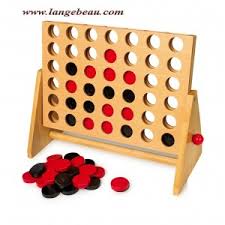 6 €19 €6 €19 €Rendre la monnaie 13Dessine la monnaie que le marchand doit rendreDessine la monnaie que le marchand doit rendreDessine la monnaie que le marchand doit rendre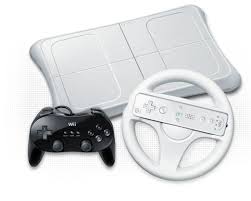    137 €   137 €   137 €Rendre la monnaie 14Dessine la monnaie que le marchand doit rendreDessine la monnaie que le marchand doit rendreDessine la monnaie que le marchand doit rendre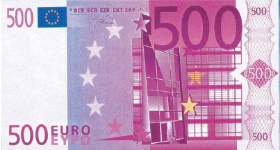 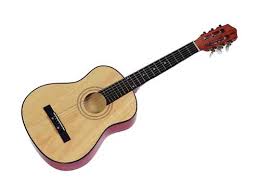 146 €146 €146 €Rendre la monnaie 15Dessine la monnaie que le marchand doit rendreDessine la monnaie que le marchand doit rendreDessine la monnaie que le marchand doit rendre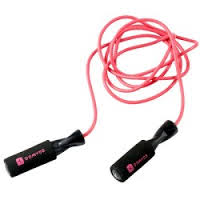     4 €	13 €    4 €	13 €    4 €	13 €Rendre la monnaie 16Dessine la monnaie que le marchand doit rendreDessine la monnaie que le marchand doit rendreDessine la monnaie que le marchand doit rendre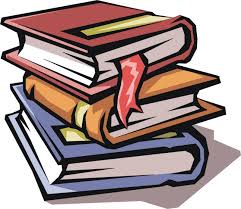 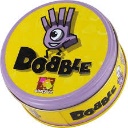      18 €	14 €     18 €	14 €     18 €	14 €Rendre la monnaie 17Dessine la monnaie que le marchand doit rendreDessine la monnaie que le marchand doit rendreDessine la monnaie que le marchand doit rendre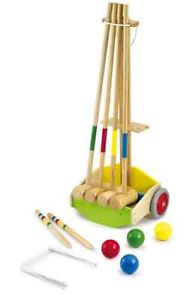 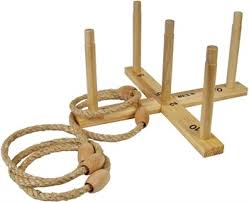     33 €	17 €    33 €	17 €    33 €	17 €Rendre la monnaie 18Dessine la monnaie que le marchand doit rendreDessine la monnaie que le marchand doit rendreDessine la monnaie que le marchand doit rendre86 €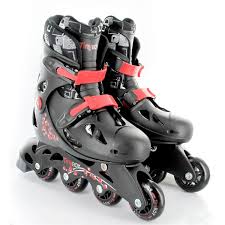 263 €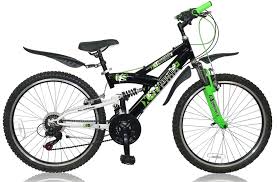 86 €263 €86 €263 €Rendre la monnaie 19Dessine la monnaie que le marchand doit rendreDessine la monnaie que le marchand doit rendreDessine la monnaie que le marchand doit rendre97 €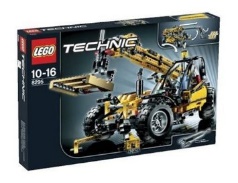 12 €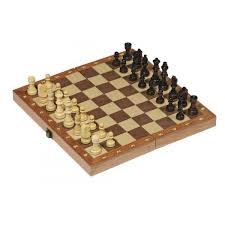 97 €12 €97 €12 €Rendre la monnaie 20Dessine la monnaie que le marchand doit rendreDessine la monnaie que le marchand doit rendreDessine la monnaie que le marchand doit rendre9 €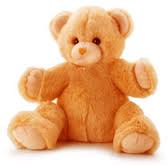 78 €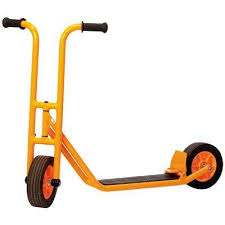 9 €78 €9 €78 €Rendre la monnaie 21Dessine la monnaie que le marchand doit rendreDessine la monnaie que le marchand doit rendreDessine la monnaie que le marchand doit rendre108 €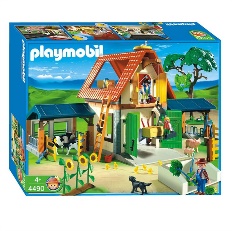 23 €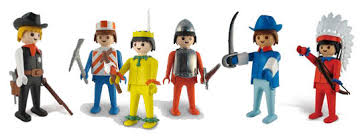 54 €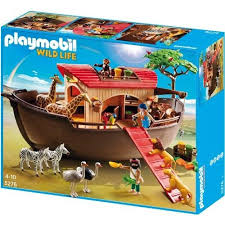 108 €23 €54 €108 €23 €54 €Rendre la monnaie 22Dessine la monnaie que le marchand doit rendreDessine la monnaie que le marchand doit rendreDessine la monnaie que le marchand doit rendre59 €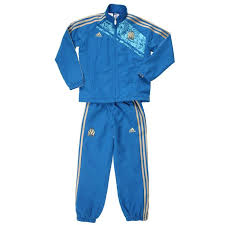 48 €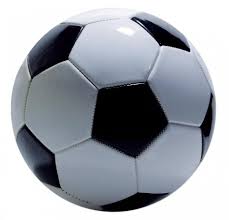 76 €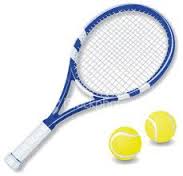 59 €48 €76 €59 €48 €76 €Rendre la monnaie 23Dessine la monnaie que le marchand doit rendreDessine la monnaie que le marchand doit rendreDessine la monnaie que le marchand doit rendre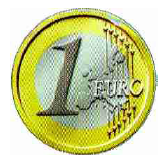 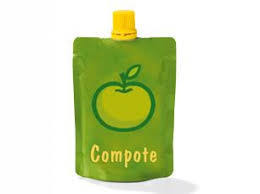 80 cts80 cts80 ctsRendre la monnaie 24Dessine la monnaie que le marchand doit rendreDessine la monnaie que le marchand doit rendreDessine la monnaie que le marchand doit rendre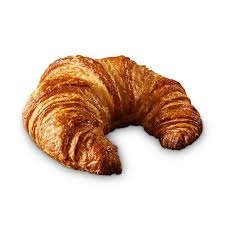 85 cts85 cts85 ctsRendre la monnaie 25Dessine la monnaie que le marchand doit rendreDessine la monnaie que le marchand doit rendreDessine la monnaie que le marchand doit rendre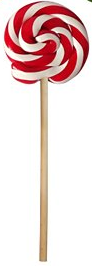 64 cts64 cts64 ctsRendre la monnaie 26Dessine la monnaie que le marchand doit rendreDessine la monnaie que le marchand doit rendreDessine la monnaie que le marchand doit rendre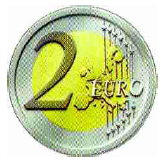 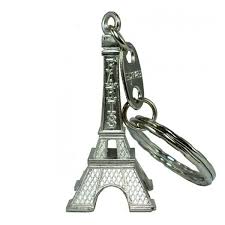 1,50 €1,50 €1,50 €Rendre la monnaie 27Dessine la monnaie que le marchand doit rendreDessine la monnaie que le marchand doit rendreDessine la monnaie que le marchand doit rendre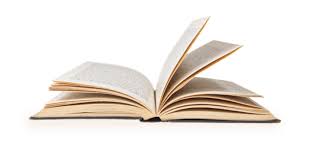 4,99 €4,99 €4,99 €Rendre la monnaie 28Dessine la monnaie que le marchand doit rendreDessine la monnaie que le marchand doit rendreDessine la monnaie que le marchand doit rendre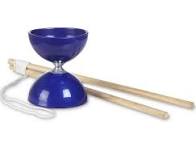 8,95 €8,95 €8,95 €